                               Проект постановления              ҠАРАР                                                                 ПОСТАНОВЛЕНИЕ               ___________2016 й.              № ____                       __________ 2016 г. Об установлении периода, достаточного для накопления гражданами недостающих средств для приобретения жилого помещения для признания граждан малоимущими в целях постановки на учет в качестве нуждающихся в жилых помещениях Руководствуясь частью 2 пункта 3 статьи 7 Закона Республики Башкортостан от 2 декабря 2005 г. № 250-з "О регулировании жилищных отношений в Республике Башкортостан", Уставом сельского поселения Шаранский сельсовет муниципального района Шаранский район Республики Башкортостан, ПОСТАНОВЛЯЮ:1. Установить период, достаточный для накопления гражданами недостающих средств для приобретения жилого помещения для признания граждан малоимущими в целях постановки на учет в качестве нуждающихся в жилых помещениях, сроком 10 лет.2. Настоящее постановление вступает в силу с момента обнародования на  стенде информации в здании администрации сельского поселения и размещения на официальном сайте сельского поселения Шаранский сельсовет www.sharan.sharan-sovet.ru.3. Контроль за выполнением настоящего постановления оставляю за собой. Глава сельского поселения                                                             Р.М. НуриевБашкортостан РеспубликаһыШаран районымуниципаль районыныңШаран  ауыл Советыауыл биләмәһе Хакимиәте452630 Шаран ауылы, 1-се май урамы 62Тел.(347) 2-22-43,e-mail:sssharanss@yandex.ruШаран  ауылы, тел.(34769) 2-22-43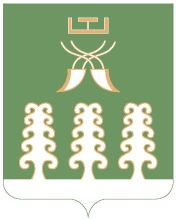                     Республика Башкортостан Администрация сельского поселения             Шаранский  сельсоветмуниципального района         Шаранский район452630 с. Шаран ул. Первомайская,62Тел.(347) 2-22-43,e-mail:sssharanss@yandex.ruс. Шаран тел.(34769) 2-22-43